Document correction CM1 : lunid 30 mars  Calcul mental Utiliser les tables jusqu’à 9 pour diviser un nombre entier. L’adulte  dit : « En 48 combien de fois 6 ? » 4.maths :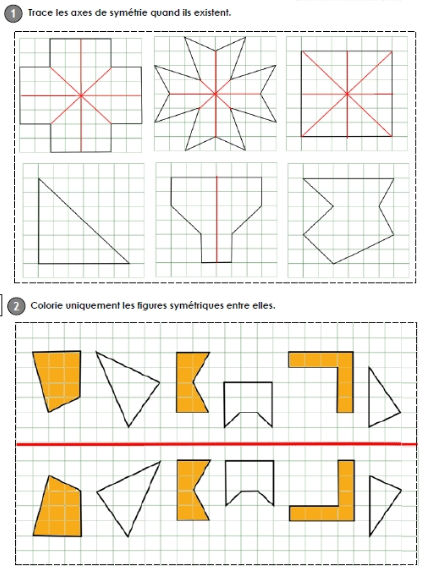 Sciences 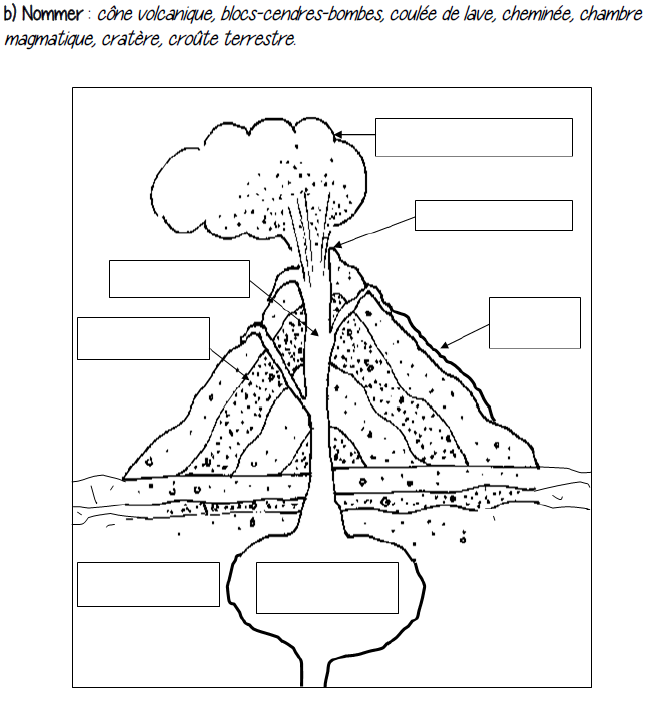 48 :6 =8; 40 :5=8 ; 42 :7=6 ; 24 :3=8 ; 49 :7=7 ; 63 :9=7 ; 28 :4=7 ; 64 :8=8 ; 72 :9=8 ; 32 :8=4 ;  27 :3=9 ; 81 :9=9 ; 36 :4=9 ; 72 :9=8 ; 18 :3=6 ; 28 :7=4 ; 32 :4 =4; 64 :8=8 ; 35 :5=7 ; 54 :9=7 